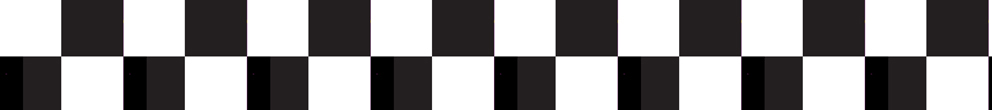 JELENTKEZZ A BÁLI NYITÓTÁNCRA!A Gólyabál november 15-én az ünnepélyes megnyitó után idén is a gólyák táncával kezdődne. Várjuk táncos kedvű gólyapárok és (gólya) szólótáncosok jelentkezését. A betanítás profi trénerek segítségével történik. Táncruhát a produkció idejére biztosítunk. A nyitótánci részvételhez szükséges az oktatáson 4-5 alkalommal részt venni.Az oktatás hétfőnként és vagy szerdánként 18.00-20.15-ig lesz az A/1-ben.Jelentkezni előzetesen október 8. 16.00-ig lehet Hugli Emesénél, a Diák Irodában, vagy a huglie@uni-miskolc.hu e-mailen.Az első oktatás október 9-én (szerda) 18.00-tól kezdődik! Ide célszerű olyan alkalmi cipőt hozni, amiben a bálon is szeretnél táncolni, és persze kényelmes ruhát is.A Gólyabál további programjairól, szolgáltatásairól, a jegyárakról hamarosan mindent megtudhattok.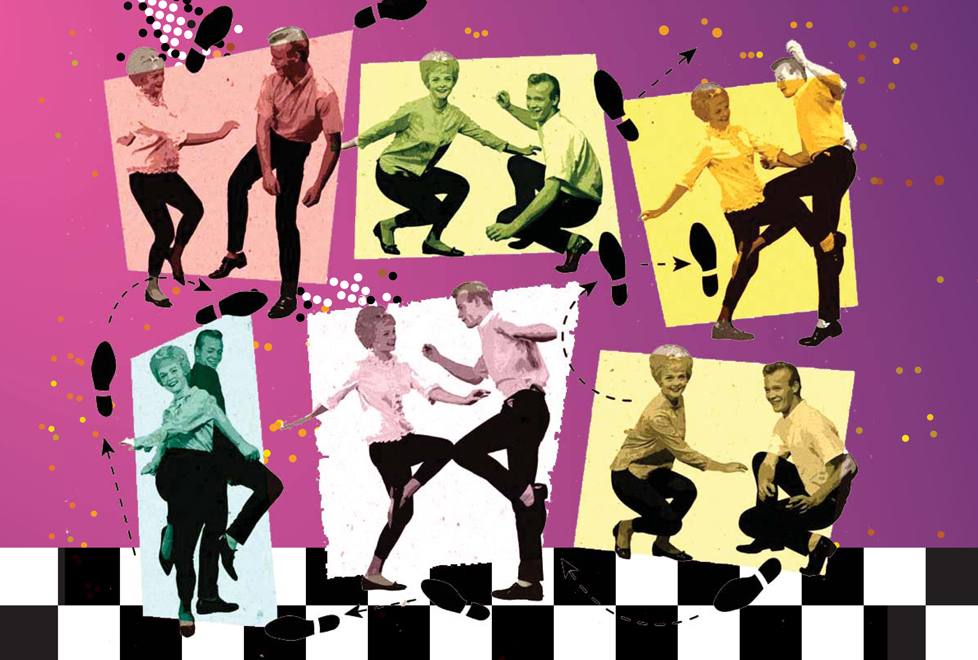 